§4706.  Instruction in American history, African American studies, Maine studies, Maine Native American history and the history of genocideInstruction in American history, African American studies, government, citizenship, Maine studies and the history of genocide must be aligned with the parameters for essential instruction and graduation requirements established under section 6209.  [PL 2021, c. 247, §1 (AMD); PL 2021, c. 247, §3 (AFF).]1.  American history.  American history, government and citizenship, including the United States Constitution, the Declaration of Independence, the importance of voting and the privileges and responsibilities of citizenship, must be taught in and required for graduation from all elementary and secondary schools, both public and private.  African American studies must be included in the review of content standards and performance indicators of the system of learning results conducted in accordance with section 6209, subsection 4.[PL 2021, c. 247, §1 (AMD); PL 2021, c. 247, §3 (AFF).]2.  Maine studies.  Maine history, including the Constitution of Maine, Maine geography and environment and the natural, industrial and economic resources of Maine and Maine's cultural and ethnic heritage, must be taught.  A required component of Maine studies is Maine Native American studies.  Maine Native American studies and Maine African American studies must be included in the review of content standards and performance indicators of the learning results conducted in accordance with section 6209, subsection 4.  Maine Native American studies must address the following topics:A.  Maine tribal governments and political systems and their relationship with local, state, national and international governments;  [PL 2003, c. 510, Pt. B, §5 (RPR).]B.  Maine Native American cultural systems and the experience of Maine tribal people throughout history;  [PL 2003, c. 510, Pt. B, §5 (RPR).]C.  Maine Native American territories; and  [PL 2003, c. 510, Pt. B, §5 (RPR).]D.  Maine Native American economic systems.  [PL 2003, c. 510, Pt. B, §5 (RPR).][PL 2021, c. 247, §1 (AMD); PL 2021, c. 247, §3 (AFF).]3.  History of genocide.  The history of genocide, including the Holocaust, must be included in the review of content standards and performance indicators of the system of learning results conducted in accordance with section 6209, subsection 4.[PL 2021, c. 247, §1 (NEW); PL 2021, c. 247, §3 (AFF).]SECTION HISTORYPL 1983, c. 859, §§C5,C7 (NEW). PL 1991, c. 655, §4 (AMD). PL 2001, c. 403, §1 (AMD). PL 2001, c. 454, §§19,20 (AMD). PL 2001, c. 667, §A42 (AMD). PL 2003, c. 510, §B5 (AMD). PL 2009, c. 313, §§8,9 (AMD). PL 2021, c. 247, §1 (AMD). PL 2021, c. 247, §3 (AFF). The State of Maine claims a copyright in its codified statutes. If you intend to republish this material, we require that you include the following disclaimer in your publication:All copyrights and other rights to statutory text are reserved by the State of Maine. The text included in this publication reflects changes made through the First Regular and First Special Session of the 131st Maine Legislature and is current through November 1, 2023
                    . The text is subject to change without notice. It is a version that has not been officially certified by the Secretary of State. Refer to the Maine Revised Statutes Annotated and supplements for certified text.
                The Office of the Revisor of Statutes also requests that you send us one copy of any statutory publication you may produce. Our goal is not to restrict publishing activity, but to keep track of who is publishing what, to identify any needless duplication and to preserve the State's copyright rights.PLEASE NOTE: The Revisor's Office cannot perform research for or provide legal advice or interpretation of Maine law to the public. If you need legal assistance, please contact a qualified attorney.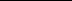 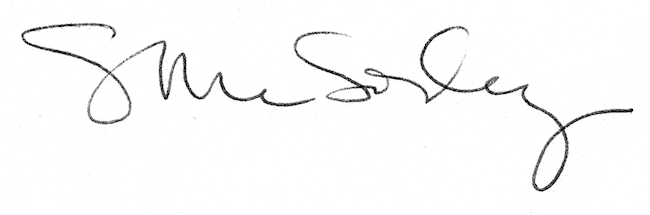 